Este es un clásico que ¡sigue caminando con los jóvenes! El Padre Jorge Borán, un auténtico patriarca de la pastoral de juventud latinoamericana, nos brindó el año pasado, también traducido al castellano, toda su experiencia del vínculo dinámico entre el asesor y el animador. Jorge ha transitado por toda América Latina, desde San Pablo -donde desarrolla su misión- hacia cada rincón del continente. Por eso más que brasileño es latinoamerciano “de pura cepa”.Desde una eclesiología de comunión y Pueblo de Dios posiciona a los jóvenes como protagonistas y a los adultos en un acompañamiento imprescindible.https://institutopironio.org.ar/category/biblio/jorge-boran-cssp/.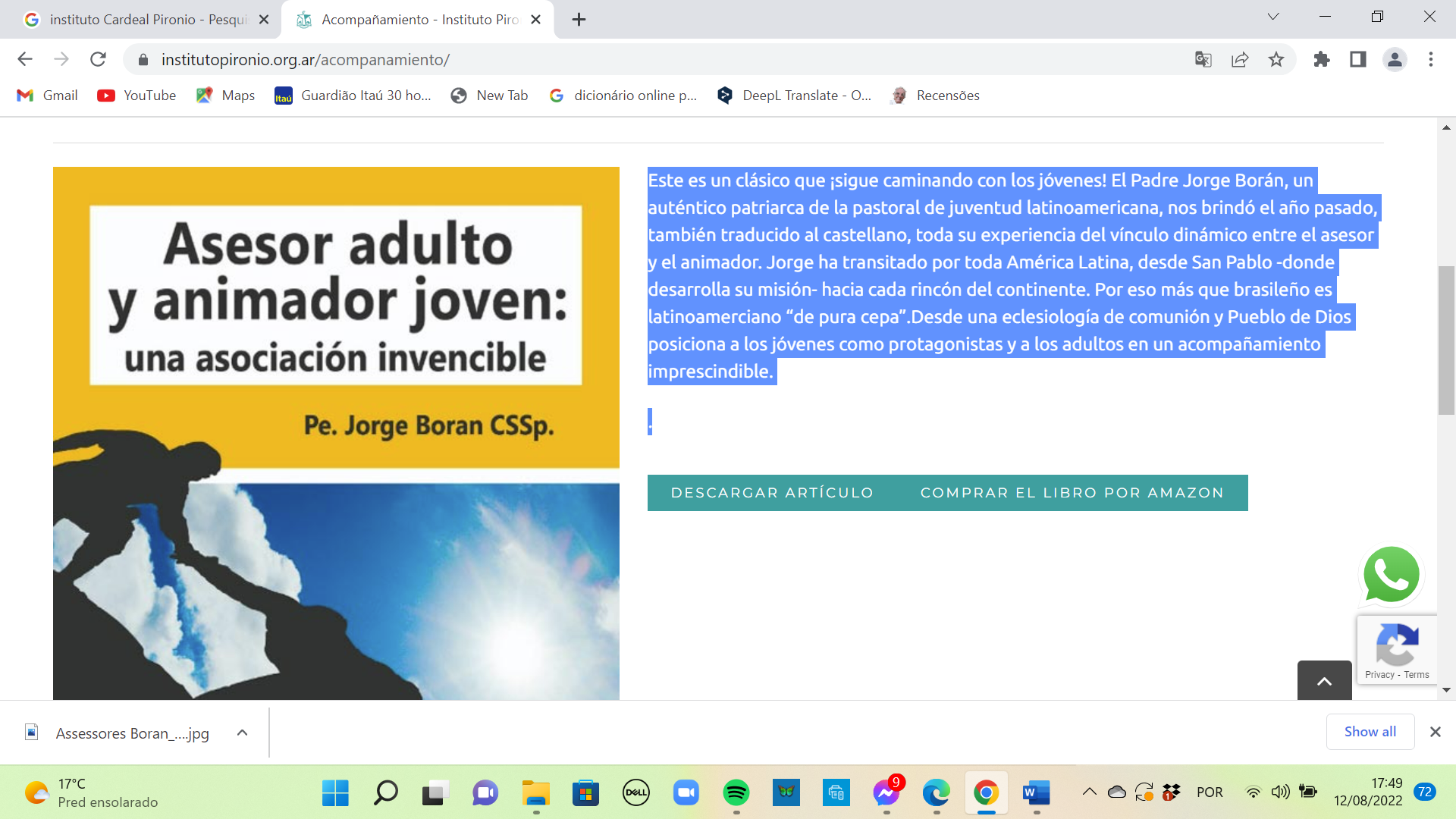 